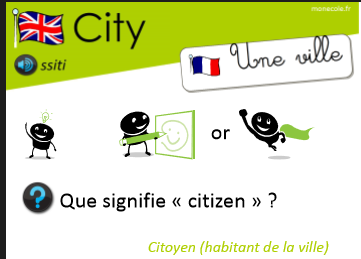 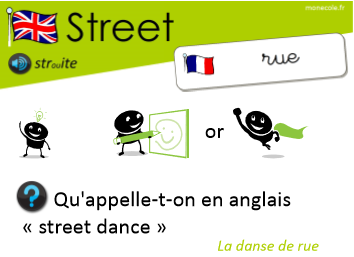 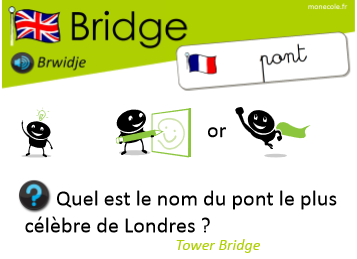 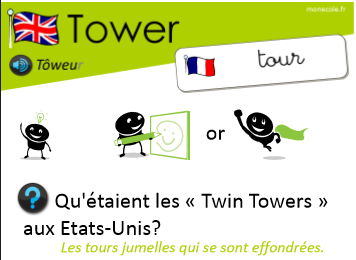 Londres est la capitale du Royaume-Uni. On y rencontre des bus rouges à deux étages, des taxis noirs et des cabines téléphoniques rouges.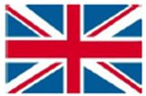 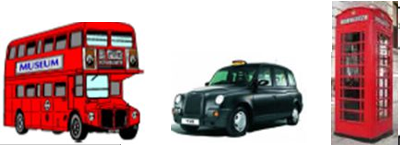 Les monuments célèbres : 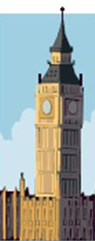 		     Tower Bridge 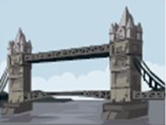 Big Ben est la grosse est le nom ducloche qui se trouve pont basculantdans la Tour Elizabeth. qui traverse 		              la Tamise.Buckingham Palace est le nom du palais de la reine Elisabeth II. Les gardes du palais de la reine porte des chapeaux très hauts et sont faits en poils d’ours. Les gardes restent sans bouger de longues heures. On dirait des statues. 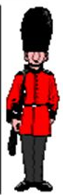 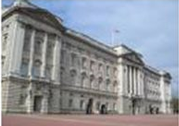 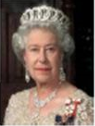 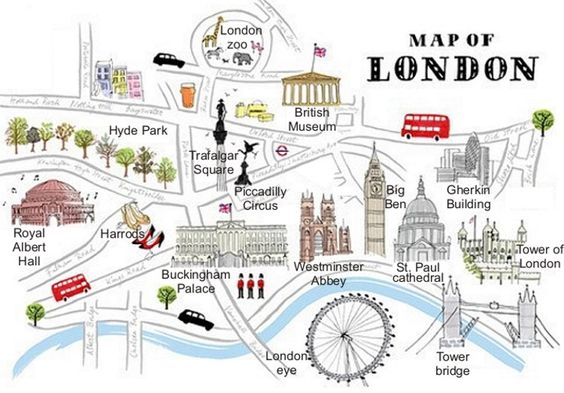 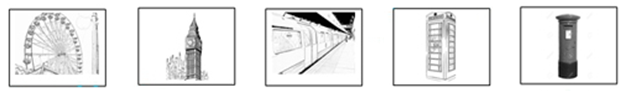   the London       Big Ben           the tube       a phonebox       a postbox      Eye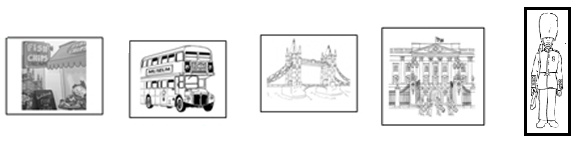 a fish and chips    a double           the Tower         Buckingham      Guard     Restaurant       decker bus            Bridge                Palace